Historia kl. VI  27.03.2020Szanowni Rodzice, Drodzy Uczniowie!Lekcja jest podzielona na dwie, czyli zadania, które widzicie przed sobą są do wykonania przez cały tydzień, tj. do piątku 3 kwietnia.Zapisujemy temat w zeszycie:Temat: Rosja, Austria i Prusy w XVIII wieku. Czytamy temat ze stron 140 – 145 z podręcznika.Przepisujemy punkty ze strony 145 z podręcznika,  wykonujemy ćwiczenia z zeszytu ćwiczeń 1,2,3 i 5 (tylko pierwsze pytanie z ćwiczenia 5- go, czyli podpisujemy fotografie i piszemy jakimi krajami władali)  str. 59 -60. Następnie zadanie 1 . i 2 ,znajdujące się poniżej do zeszytu.Nie odsyłamy do mnie tych zadań. Jeśli będę Was prosiła o odesłanie wykonanych prac – poinformuję Was o tym.Zad.1Wyjaśnij pojęcie.absolutyzm oświecony – ……………………………………………………………………………………………………………………………………………………………….Zad.2Przyjrzyj się uważnie ilustracji, a następnie odpowiedz na pytania. Armia pruska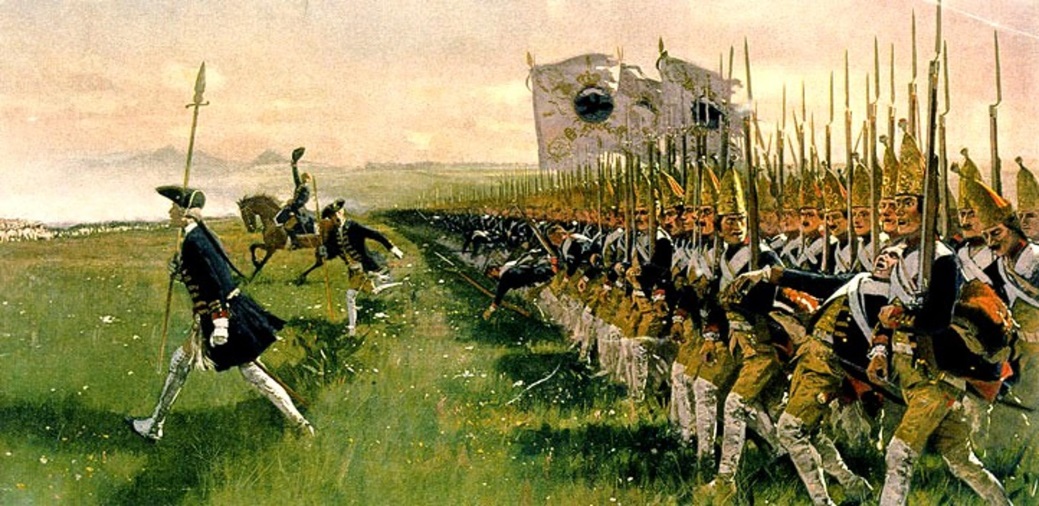 a) Do jakiej reformy przeprowadzonej przez władców Prus nawiązuje ta ilustracja?□ A. centralizacji administracji		□ C. rozbudowy armii□ B. tworzenia manufaktur			□ D. rozwoju oświaty i kulturyb)  Co było efektem pojawienia się instytucji ukazanej na ilustracji?□ A. powstanie nowych szkół		□ C. powstania chłopskie□ B. ekspansja terytorialna			□ D. uzależnienie Kościoła od państwaSerdecznie pozdrawiam Małgorzata Zawada